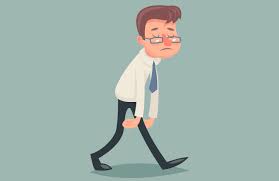 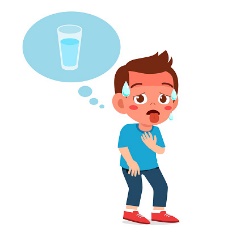 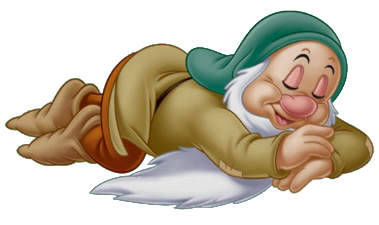 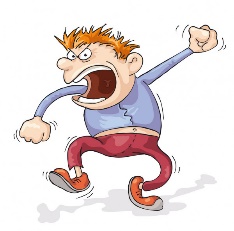      Tired                  Thirsty         sleepy                angry    Yorgun               susuz           uykucu               kızgın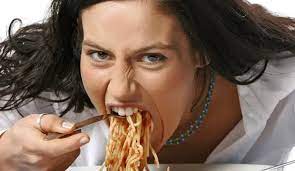 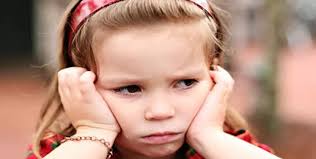 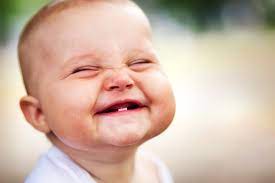 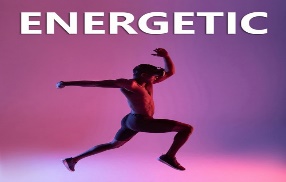  Hungry                     unhapy                     happy        energetic      Aç  olmak                            mutsuz                                   mutlu                      enerjili 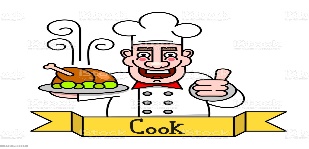 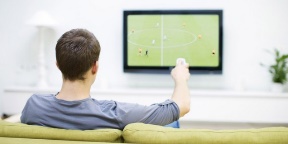 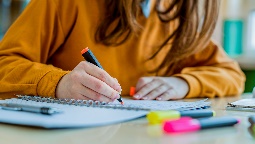 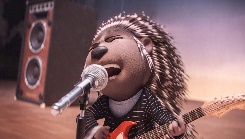 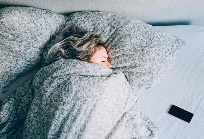          Cook              Watch tv          study           sing           sleep               Pişirmek                         televiyon iz.              Ders çalışmak          Şarkı söylemek        uyumak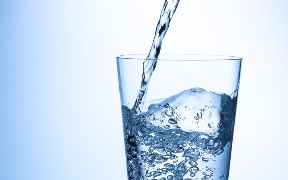 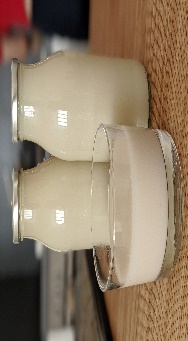 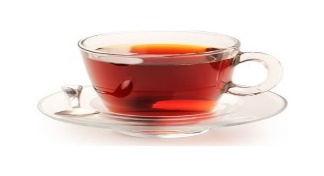 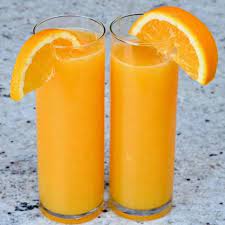      Water                    Milk                      Tea           Orange juice           Su                                        süt                                        çay                         portakal suyu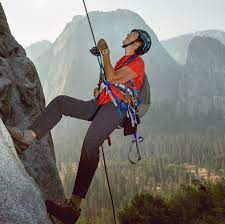 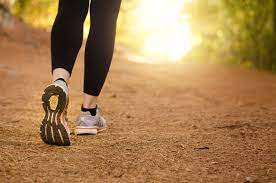 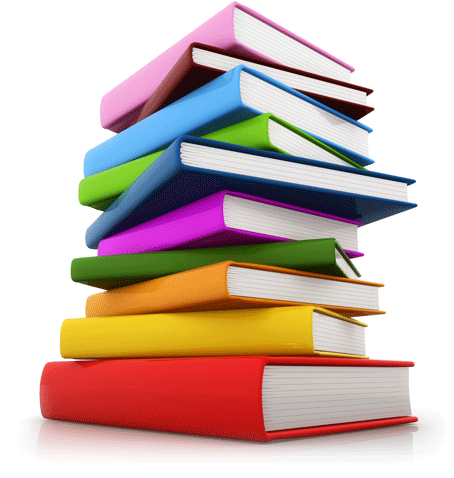 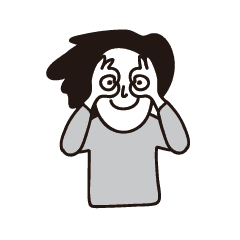 Climb(Tırmanmak)           Walk (Yürümek)             Book(Kitap)                   Look (Bakmak)Ecenaz is drinking milk …………………………………Fatma is watching tv…………………………………….İbrahim is looking door………………………………….Tunahan is climbing mountain…………………………..Semengül is eating orange………………………………Zeynep is walking ………………………………………Buse is drinking tea……………………………………..Kübra is cooking pizza…………………………………..Eymen is studying English………………………………Abdullah is drinking orange juice……………………….Yavuz is happy boy……………………………………..Mert is thirsty .She is drinking water……………………Vedat is sleeping in the bedroom……………………….Halil teacher singing in class……………………………………Fatih is very energetic……………………………………Süleyman is run fast…………………………………………Selim is reading a book……………………………………..Betül is riding a bike………………………………………….Şeyma is skipping rope…………………………………….